Present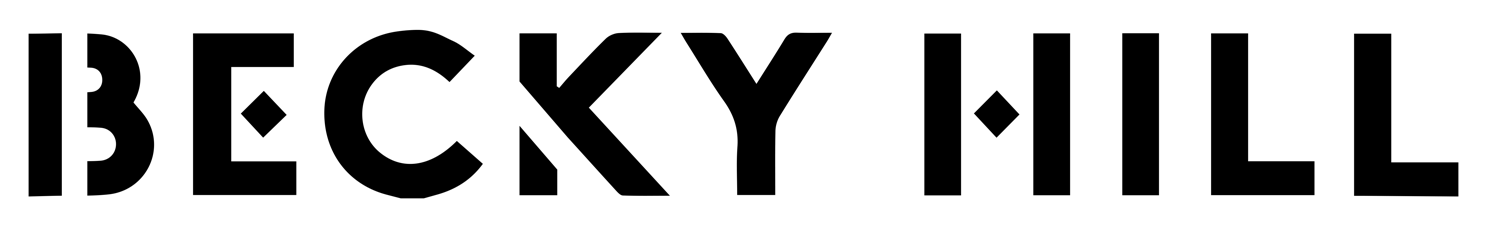 FRIDAY 9TH AUGUST 2024 – NEWMARKET RACECOURSES Join in the conversation online #JCLive24Two-times BRIT Awards winner, BECKY HILL is set to make her Newmarket Nights headline debut on Friday 9th August.Becky, who has an irrefutable aptitude for writing chart-smashing dance-pop songs and a reputation as a leading force in the UK music scene, is no stranger to the racecourse having been a special guest vocalist with Pete Tong’s Ibiza Classics in 2019. Without doubt one of the UK's most exceptional talents, Becky has secured eighteen Top 40 singles (including the current hit ‘Disconnect’) and billions of streams. She has gone from strength-to-strength since first coming to attention as the voice of Wilkinson’s seminal dance anthem ‘Afterglow’. She has consistently returned to the Top 10 with hits including ‘Gecko (Overdrive)’ with Oliver Heldens (#1), ‘Wish You Well’ with Sigala (#8), ‘Remember’ with David Guetta (#3) and ‘Crazy What Love Can Do’ with David Guetta and Ella Henderson (#5).Becky Hill’s chart-topping journey has ignited dancefloors and huge audiences this summer at festivals such as Glastonbury, Reading & Leeds, Radio 1's Big Weekend, Parklife and TRNSMT. Her sensational live show showcases her incredible vocal prowess, captivating stage presence, and her ability to connect with fans in an unparalleled way.Sophie Able, General Manager of Newmarket Racecourses, said“Becky Hill is one of the hottest names in UK music – aside from constantly being at the top of the charts, she is renowned for her outstanding live shows. We can’t wait for her to showcase her catalogue of hits on Friday 9th August in what is set to be an unmissable night.”Becky Hill said“I had such an amazing time with Pete Tong at Newmarket back in 2019 so I can’t wait to bring my own headline show to the racecourse! Make sure you get your tickets & I’ll see you there for a party!”Newmarket Nights continues to be the premier entertainment destination for the East. Renowned for combining an electric evening at the races with a spectacular evening concert in an informal and relaxed open-air setting, the award-winning series is set to return for 2024. The concerts continue to bring some of the nation’s biggest music talents to the green, with recent headliners including Bastille, Anne-Marie, Olly Murs, Pete Tong and The Script. In addition to world-class live music, the events provide a selection of culinary delights for all, ranging from street food to Newmarket’s array of exceptional restaurants. Tickets for BECKY HILL at Newmarket Racecourses will be on sale at 10am on Friday 10th November via thejockeyclublive.co.uk, with a presale available to customers at 10am on Wednesday 8th November Sign up to The Jockey Club Live’s mailing list to secure the best price by buying in advance during the presale window. Tickets are priced starting from £33.60 for presale, and from £39.20 general sale. There will be hospitality packages available to suit all budgets. Tickets for JLS (Friday 28th June) and BUSTED (Friday 19th July) are on sale now. The Jockey Club Live will be hosting live concerts after racing at racecourses across the country including Sandown Park, Carlisle, Market Rasen, Newmarket, Aintree and Haydock Park in 2024. Keep an eye out for future announcements…FOR MORE INFORMATION AND ALL MEDIA ENQUIRIES FOR THE JOCKEY CLUB LIVE PLEASE CONTACTJenny Entwistle at Chuff Mediajenny@chuffmedia.com 
About The Jockey Club LiveThe Jockey Club Live is an innovative event entertainment promoter specialising in combining live music and racing. Since its launch in 2014 the Jockey Club Live has promoted more than 120 concerts with a combined attendance of moe than 1 million and was revealed by Music Week as the UK’s 6th largest music promoter. The Jockey Club Live’s vision is to bring the biggest names in pop music to racing events across the country; giving consumers an exceptional experience of live music and racing.thejockeyclublive.co.ukAbout Newmarket RacecoursesNewmarket’s two magical racecourses, the Rowley Mile and the July Course, together form the greatest venue in the East of England. Hosting exhilarating world class Flat racing, pulsating music nights, great value family days, award-winning restaurants and exceptional conferences, in 2016 Newmarket Racecourses proudly celebrated 350 years of extraordinary royal patronage.Newmarket Racecourses are part of The Jockey Club which stages thrilling sporting occasions including the Randox Grand National, The Cheltenham Festival and The Cazoo Derby. Millions of people every year enjoy the special experiences on offer through racing, music, food and entertainment. Governed by Royal Charter, every penny made goes back into British Racing to help the sport thrive. The Jockey Club was founded in 1750 and today is the largest commercial group in Britain’s second-biggest spectator sport (2018 turnover: £214.6 million), operating 15 racecourses nationwide, The National Stud, Jockey Club Estates, Jockey Club Catering, Jockey Club Live and the charity, Racing Welfare. For more information visit thejockeyclub.co.uk.